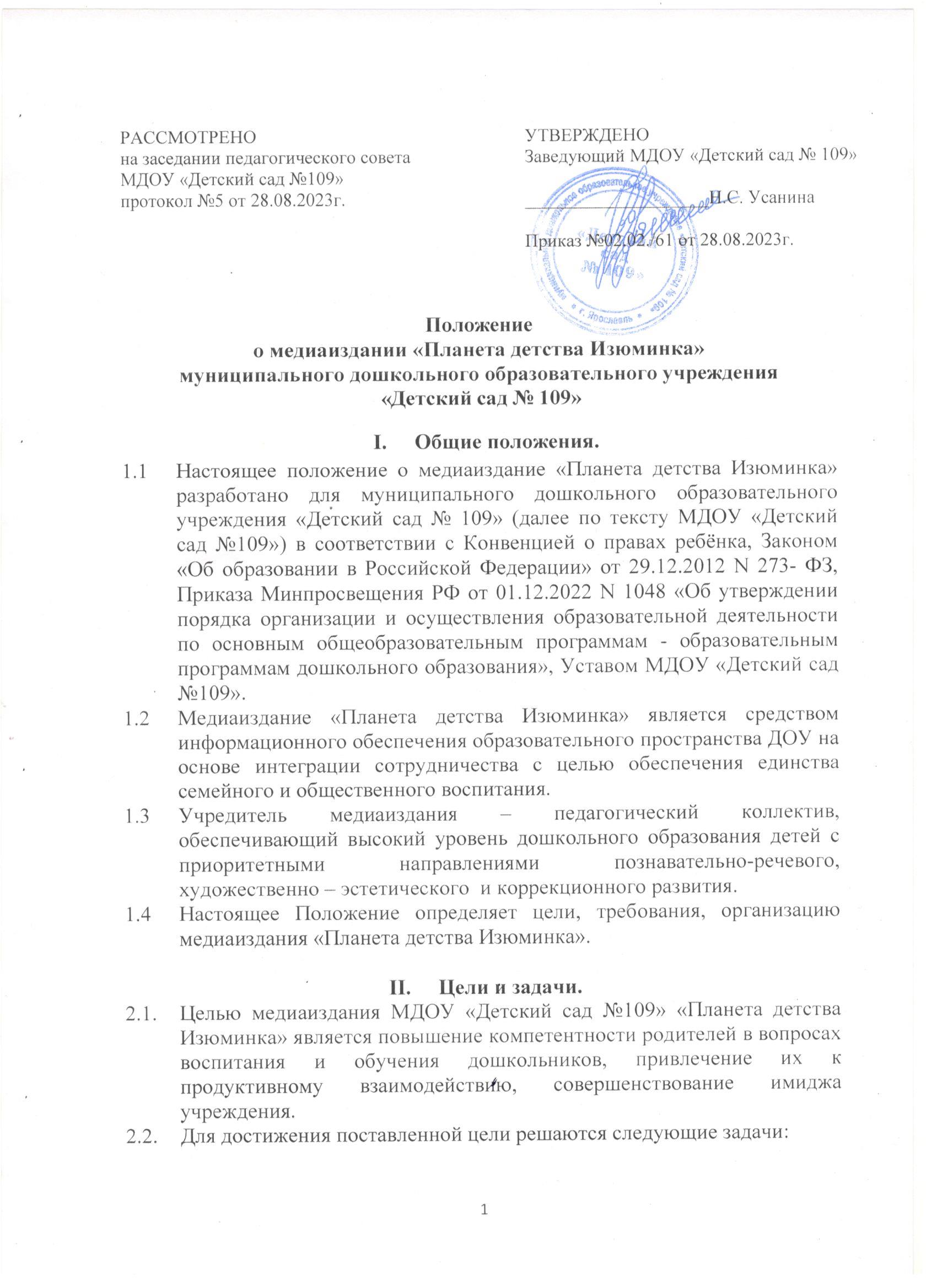 Положение о медиаиздании «Планета детства Изюминка»муниципального дошкольного образовательного учреждения «Детский сад № 109»Общие положения.Настоящее положение о медиаиздании «Планета детства Изюминка» разработано для муниципального дошкольного образовательного учреждения «Детский сад № 109» (далее по тексту МДОУ «Детский сад №109») в соответствии с Конвенцией о правах ребёнка, Законом «Об образовании в Российской Федерации» от 29.12.2012 N 273- ФЗ, Приказа Минпросвещения РФ от 01.12.2022 N 1048 «Об утверждении порядка организации и осуществления образовательной деятельности по основным общеобразовательным программам - образовательным программам дошкольного образования», Уставом МДОУ «Детский сад №109». Медиаиздание «Планета детства Изюминка» является средством информационного обеспечения образовательного пространства ДОУ на основе интеграции сотрудничества с целью обеспечения единства семейного и общественного воспитания.Учредитель медиаиздания – педагогический коллектив, обеспечивающий высокий уровень дошкольного образования детей с приоритетными направлениями познавательно-речевого, художественно – эстетического  и коррекционного развития. Настоящее Положение определяет цели, требования, организацию медиаиздания «Планета детства Изюминка».Цели и задачи.Целью медиаиздания МДОУ «Детский сад №109» «Планета детства Изюминка» является повышение компетентности родителей в вопросах воспитания и обучения дошкольников, привлечение их к продуктивному взаимодействию, совершенствование имиджа учреждения. Для достижения поставленной цели решаются следующие задачи:информировать родителей (законных представителей) об основных изменениях и актуальных направлениях образовательно – воспитательной деятельности ДОУ;оказывать поддержку творческой инициативы, содействовать эффективной работе педагогов ДОУ;способствовать расширению диапазона общения и развивать контакты между педагогами ДОУ и родительским сообществом.пропаганда положительного опыта воспитания детей дошкольного возраста.2.3. 	Деятельность медиаиздания «Планета детства Изюминка» строится на следующих принципах:добровольность,равноправие, выборность всех членов творческой группы, законность и гласность, приоритет общечеловеческих ценностей, неприятие социальной, классовой, национальной, идейной, религиозной вражды и неприязни, открытость для сотрудничества с социальными партнерами и другими образовательными коллективами, уважение интересов, достоинства и мнения каждого воспитанника, родителей (законных представителей) и членов коллектива ДОУ, свобода дискуссий,гласность работы, сотрудничество – включает тесное взаимодействие с семьями воспитанников с целью единого подхода к воспитанию и развитию личности ребенка;объективность информации (не навязывание своего мнения);конкретность (большая часть материала напрямую или косвенно касается конкретного детского сада);наличие обратной связи (предоставление возможности родителям задать вопрос).III. Организация деятельности3.1. 	Руководитель ДОУ приказом назначает творческую группу, ответственную за подготовку материала, редактирование и медиаиздания «Планета детства Изюминка». 3.2. 	Творческая группа разрабатывает план и график работы, обеспечивает выпуск медиаиздания в соответствии с планом.3.3. 	Авторами материалов могут выступать родители (законные представители), администрация и педагогический коллектив ДОУ. На основании ФЗ РФ «О персональных данных» размещение персональных данных (имени, фамилии, фото) производится только с письменного согласия родителей (законных представителей), работников МДОУ «Детский сад №109» 3.4. 	Публикация  допускается после рассмотрения творческой группой.3.5. 	Содержание медиаиздания  готовится с учетом тематики плана работы, а также вопросов, интересующих родителей и педагогов.3.6. 	Соблюдение требований к медиаизданию «Планета детства Изюминка»:оперативность подачи и системность охвата;периодичность обновления, системность;эмоциональность и привлекательность;смысловая нагрузка и педагогическая ценность;эстетичность оформления и этическая подача.РАССМОТРЕНОна заседании педагогического совета МДОУ «Детский сад №109» протокол №5 от 28.08.2023г. УТВЕРЖДЕНО Заведующий МДОУ «Детский сад № 109» ____________________Н.С. УсанинаПриказ №02.02./61 от 28.08.2023г.